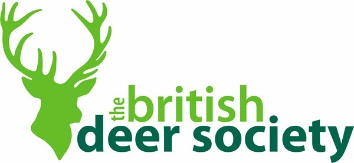 MAY 2024 ONLINE AUCTION LOT DONATION FORM The BDS would like to thank you most warmly for your generous support. 

Your lot donation will help us to raise crucial funds that will help us drive forward our mission: to educate and inspire everyone about deer; to highlight the importance of evidence-based deer management; and to champion deer welfare relentlessly, by placing it at the heart of everything we do.

Our next online auction will take place in May 2024. We would be delighted to receive any lots you are able to offer by 30th April please.

Stalking days and getaways tend to perform extremely well in our auctions. The following have also sold well in the past – fishing, deer related artwork, countryside and shooting experiences, holiday breaks, stalking or countryside sport related equipment, clothing, and accessories. Deer watching, photography, safari-style experiences, dining out and wine are also popular. 

Lot winners are advised that the lot is sold as described, and that no changes to the dates or other details can be made. 

LOT DESCRIPTION:
Please enter a full description of your lot/s including essential elements, such as: if accommodation and/or sustenance is included; number of people; number of nights/days; minimum age or similar restrictions. 

For stalking and similar lots please note lots should represent an element of a sustainable management plan. We recommend including details such as: if the winner will be accompanied (or not), if there are minimum experience and suitability/restrictions (e.g. DSC1; DSC2, FAC, insurance), rifle requirements, carcass inclusions and similar details.LOCATION: AVAILABLE DATES/TIMES:
LOT PRICE:Suggested Guide Price: £ 			     Suggested Starting Price: £ LOT IMAGES: Please supply via email attachment with this form at least 1 high-resolution image of your lot, but ideally 2-3 if you can. Bidders find it extremely helpful to have a visual image to compliment the description when our auction goes online. If you are offering a shooting, stalking or fishing lot please provide an image of your ground or fishing area.DONOR DETAILS FOR BDS CORRESPONDENCE ONLY:Donor’s Name: Donor’s Address: Tel: 			  	 Mobile:			 

Email: PREFERRED CONTACT INFORMATION FOR LOT WINNERS:
The introduction of the General Data Protection Regulation in 2018 places greater obligations on how organisations handle personal data. As such we need to inform you how we will be processing your personal data with regards to the auction. We are relying on the ‘legitimate interest’ basis for processing your personal information and wish to inform you that as an auction donor your telephone number and/or email address will be passed onto the winning bidder, as in previous years, in case they need to contact you regarding the lot.Please confirm how you would like the winner to contact you by completing one or both boxes below:Tel: 			   		 Email:  Donor Signature: 							     Date:If you are not already opted into our fortnightly e-newsletter ‘Deerbytes’ and other BDS communications and would like to, please write ‘YES’ in the box below. 
I would like to receive the BDS e-newsletter, Deerbytes, to keep up to date with BDS and deer-related news, training information and special offers. You will have the opportunity to unsubscribe at any time. Please ensure you provide your email address above.For details on how we will use your personal information please see our Privacy Policy here.Thank you so much for your support! Your lot donation will help towards ensuring the BDS is there to put deer first now, tomorrow and for years to come.

The BDS Team.If returning this form via email, please send to: admin@bds.org.uk. 

For post, please return to: The British Deer Society, The Walled Garden, Burgate Manor, Fordingbridge, SP6 1EF   

For further information please email admin@bds.org.uk or phone 01425 655434 option 3. Please note our office hours are 9am-5pm Monday to Friday (excluding bank holidays). 